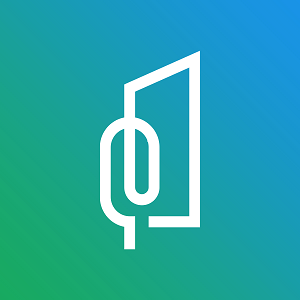 Объявление о начале приема предложений для отбора общественных территорий, подлежащих благоустройству в 2022 годуВ целях определения общественных территорий, подлежащих благоустройству в 2022 году для формирования Перечня общественных территорий, которые будут представлены жителям города для проведения рейтингового голосования в 2021 году, администрация Елизовского городского поселения объявляет о начале приема предложений от граждан и организаций по общественным территориям в рамках муниципальной программы «Формирование современной городской среды в Елизовском городском поселении». Предложения подаются с 26 января 2021 года по 24 февраля 2021 года  в форме электронного обращения по адресу электронной почты:   egp@admelizovo.ru, либо в свободной письменной форме нарочно в Управление жилищно-коммунального хозяйства администрации Елизовского городского поселения по адресу: Камчатский край, г. Елизово, ул. Виталия Кручины, д. 20, 1-й этаж, кабинет № 106.Часы работы: понедельник - четверг с 08:30 до 17:30 (обеденный перерыв с 12:30 до 14:00), пятница с 08:30 до 15:00 (обеденный перерыв с 12:30 до 13:00).Перечень общественных территорий для отбора в целях проведения рейтингового голосования: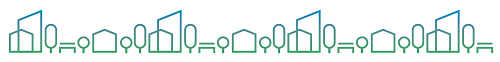 1Сквер Дружбы между г. Елизово и г. Сяри (район автостанции, ул. Ленина, 13)2Сквер ул. Ленина 33, 37 3Сквер ул. Ленина 34, 36 4Сквер «Тимирязевский»5Сквер «34 км» мкр. «Северный»6Межквартальный проезд от ул. Тимирязевский д.7 до пер. Радужный д.6